FICHA DE REPORTE DE RESULTADOS DE LA GESTIÓN ESCOLAR ANUAL– EBR 2020-IEPRM 160-2020-MINEDU, RVM N° 093/094/097/098/133/193-2020-MINEDU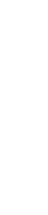 LLENAR LA INFORMACIÓN OFICIAL DE LA IEP     COMPROMISO 1: Progreso anual de los aprendizajes de las y los estudiantes de la institución educativa o el programa.Registrar los resultados o situación de los aprendizajes de los estudiantes a final de año de acuerdo al SIAGIE:NIVEL INICIALCompromiso 01: COMUNICACIÓNCompetencia: Se comunica oralmente en su lengua maternal.Fuente: SIAGIECompetencia: Lee diversos tipos de textos escritos en su lengua maternaFuente: SIAGIECompetencia: Escribe diversos tipos de textos en lengua maternal.Competencia: Crea proyectos desde los lenguajes artísticosCompromiso 01: MATEMÁTICACompetencia: Resuelve problemas de cantidadFuente: SIAGIECompromiso 01: PERSONAL SOCIAL Competencia: Construye su identidadFuente: SIAGIECompetencia: Convive y participa democráticamente en la búsqueda del bien comúnFuente: SIAGIECompromiso 01: CIENCIA Y TECNOLOGÍACompetencia: Indaga mediante métodos científicos para construir conocimientosFuente: SIAGIECompromiso 01: PSICOMOTRICIDADCompetencia: Se desenvuelve de manera autónoma a través de su motricidadFuente: SIAGIE                 Seleccionar según orden de mayor a menor dificultad los puntos críticos relacionados al Compromiso de Gestión Escolar 1:NIVEL PRIMARIACompromiso 01: COMUNICACIÓNCompetencia: Se comunica oralmente en su lengua maternaFuente: SIAGIECompetencia: Lee diversos tipos de textos escritos en su lengua maternaFuente: SIAGIECompetencia: Escribe diversos tipos de textos en lengua maternaFuente: SIAGIECompromiso 01: MATEMÁTICACompetencia: Resuelve problemas de cantidadFuente: SIAGIECompetencia: Resuelve problemas de gestión de datos e incertidumbreFuente: SIAGIECompromiso 01: PERSONAL SOCIALCompetencia: Construye su identidad                    Fuente: SIAGIECompetencia: Gestiona responsablemente el espacio y el ambienteCompetencia: Convive y participa democráticamente en la búsqueda del bien comúnFuente: SIAGIECompetencia: Gestiona responsablemente los recursos económicosFuente: SIAGIECompetencia: Construye interpretaciones históricasFuente: SIAGIECompromiso 01: CIENCIA Y TECNOLOGÍACompetencia: Explica el mundo físico basándose en conocimientos sobre los seres vivos, materia y energía, biodiversidad, Tierra y universo.Fuente: SIAGIE               Competencia: Indaga mediante métodos científicos para construir conocimientosFuente: SIAGIECompromiso 01: ARTE Y CULTURACompetencia: Crea proyectos desde los lenguajes artísticosFuente: SIAGIECompetencia: Aprecia de manera crítica manifestaciones artístico-culturalesCompromiso 01: EDUCACIÓN FÍSICA Competencia: Asume una vida saludableFuente: SIAGIECompetencia: Se desenvuelve de manera autónoma a través de su motricidadFuente: SIAGIECompetencia: Interactúa a través de sus habilidades sociomotricesFuente: SIAGIE                 Seleccionar según orden de mayor a menor dificultad los puntos críticos relacionados al Compromiso de Gestión Escolar 1: NIVEL SECUNDARIACompromiso 01: COMUNICACIÓNCompetencia: Lee diversos tipos de textos escritos en su lengua materna      Fuente: SIAGIECompetencia: Lee diversos tipos de textos escritos en su lengua maternaCompetencia : Escribe diversos tipos de textos en lengua maternaFuente: SIAGIECompetencia : Escribe diversos tipos de textos en lengua maternaFuente: SIAGIECompetencia: Se comunica oralmente en su lengua maternaFuente: SIAGIECompetencia: Se comunica oralmente en su lengua maternaFuente: SIAGIEAREA DE COMUNICACIÓNCompromiso 01: MATEMÁTICACompetencia: Resuelve problemas cantidad.Fuente: SIAGIECompetencia: Resuelve problemas cantidadFuente: SIAGIECompetencia: Resuelve problemas de regularidad equivalencia y cambio.Fuente: SIAGIECompetencia: Resuelve problemas de regularidad equivalencia y cambioFuente: SIAGIECompetencia: Resuelve problemas de Gestión de datos e incertidumbreFuente: SIAGIECompetencia: Resuelve problemas de Gestión de datos e incertidumbreFuente: SIAGIECompetencia: Resuelve problemas de forma movimiento.Fuente: SIAGIECompetencia: Resuelve problemas de forma movimiento.Fuente: SIAGIEAREA MATEMATICAFuente: SIAGIECompromiso 01: PERSONAL SOCIAL Y DPCCCompetencia: Construye su identidad.Fuente: SIAGIECompetencia: Construye su identidad.Fuente: SIAGIECompetencia: Gestiona responsablemente los recursos económicos.Fuente: SIAGIECompetencia: Gestiona responsablemente los recursos económicosCompetencia: Construye interpretaciones históricas.Fuente: SIAGIECompetencia: Construye interpretaciones históricas.Fuente: SIAGIECompetencia: Convive y participa democráticamente en la búsqueda del bien común.Fuente: SIAGIECompetencia: Convive y participa democráticamente en la búsqueda del bien común.Fuente: SIAGIEAREA PERSONAL SOCIAL Y DPCCFuente: SIAGIECompromiso 01: CIENCIA Y TECNOLOGÍACompetencia: Indaga mediante métodos científicos para construir conocimientos.Fuente: SIAGIECompetencia: Indaga mediante métodos científicos para construir conocimientos.Competencia: Explica el mundo físico basándose en conocimientos sobre los seres vivos, materia y energía; biodiversidad, tierra y universo.Fuente: SIAGIECompetencia: Explica el mundo físico basándose en conocimientos sobre los seres vivos, materia y energía; biodiversidad, tierra y universo.Fuente: SIAGIECompetencia: Diseña y construye soluciones tecnológicas para resolver problemas de su entornoFuente: SIAGIECompetencia: Diseña y construye soluciones tecnológicas para resolver problemas de su entornoFuente: SIAGIEAREA CIENCIA Y TECNOLOGÍAFuente: SIAGIECompromiso 01: ARTE Y CULTURACompetencia: Crea proyectos desde los lenguajes artísticos Aprecia de manera crítica manifestaciones artístico culturalesFuente: SIAGIECompetencia: : Crea proyectos desde los lenguajes artísticos Aprecia de manera crítica manifestaciones artístico culturalesFuente: SIAGIECompetencia: Aprecia de manera crítica manifestaciones artístico culturales.Fuente: SIAGIECompetencia: : Aprecia de manera crítica manifestaciones artístico culturalesFuente: SIAGIEAREA ARTE Y CULTURAFuente: SIAGIECompromiso 01: EDUCACION FISICACompetencia: Asume una vida saludable Interactúa a través de sus habilidades sociomotrices.Fuente: SIAGIECompetencia: Asume una vida saludable Interactúa a través de sus habilidades sociomotrices.Fuente: SIAGIE                    Competencia: Interactúa a través de sus habilidades sociomotricesCompetencia: Interactúa a través de sus habilidades sociomotrices.Fuente: SIAGIECompetencia: Se desenvuelve de manera autónoma a través de su motricidad.Fuente: SIAGIECompetencia: : Se desenvuelve de manera autónoma a través de su motricidad.Fuente: SIAGIEAREA EDUCACIÓN FISICAFuente: SIAGIECompromiso 01: EDUCACION PARA EL TRABAJOCompetencia: Gestiona proyectos de emprendimiento económico o socialFuente: SIAGIECompetencia: Gestiona proyectos de emprendimiento económico o social.Fuente: SIAGIEAREA EDUCACIÓN PARA EL TRABAJOCompromiso 01: INGLÉSCompetencia: Se comunica oralmente en inglés como lengua extranjera.Fuente: SIAGIECompetencia: Se comunica oralmente en inglés como lengua extranjera.Fuente: SIAGIECompetencia: Lee diversos tipos de textos escritos en inglés como lengua extranjera.Fuente: SIAGIECompetencia: Lee diversos tipos de textos escritos en inglés como lengua extranjera.Fuente: SIAGIECompetencia: Escribe diversos tipos de textos en inglés como lengua extranjeraFuente: SIAGIECompetencia: Escribe diversos tipos de textos en inglés como lengua extranjeraFuente: SIAGIEAREA DE INGLES                 Seleccionar según orden de mayor a menor dificultad los puntos críticos relacionados al Compromiso de Gestión Escolar 1:     COMPROMISO 2: Acceso y permanencia de las y los estudiantes en la institución educativa o programa.	Registrar los datos de matrícula:NIVEL INICIALFuente: SIAGIENIVEL PRIMARIAFuente: SIAGIENIVEL SECUNDARIAFuente: SIAGIE                 Seleccionar según orden de mayor a menor dificultad los puntos críticos relacionados al Compromiso de Gestión Escolar 1:Asigne un número de acuerdo al grado de dificultad (de mayor a menor dificultad) que corresponde para cada práctica clave:                   Asigne un número de acuerdo al grado de dificultad (de mayor a menor dificultad) que corresponde para cada práctica clave:Monitoreo y acompañamientoTutoría y orientación educativaAsigne un número de acuerdo al grado de dificultad (de mayor a menor dificultad) que corresponde para cada práctica clave:     COMPROMISO 5: Gestión de la convivencia escolarAsigne un número de acuerdo al grado de dificultad (de mayor a menor dificultad) que corresponde para cada práctica clave:Para terminar de llenar esta información por favor cumpla con llenar el siguiente link:GRADOEstudiantes Matriculados M=E+T+NeEstudiantesTrasladados TEstudiantes No Evaluados NeEstudiantes Evaluados E=1+2+3+4Logro destacado (AD)(1)%Logro esperado (A)(2)%En proceso (B)(3)%Sin calificación (4)%3 años283421412324 años5 añosTotal inicialGRADOEstudiantes Matriculados M=E+T+NeEstudiantes Trasladados TEstudiantes No Evaluados NeEstudiantes Evaluados E=1+2+3+4Logro destacado (AD)(1)%Logro esperado (A)(2)%En proceso (B)(3)%Sin calificación (4)%3 años283421412324 años5 añosTotal inicialGRADOEstudiantes Matriculados M=E+T+NeEstudiantes TrasladadosTEstudiantes No Evaluados NeEstudiantes Evaluados E=1+2+3+4Logro destacado (AD)(1)%Logro esperado (A)(2)%En proceso (B)(3)%Sin calificación (4)%3 años283421412324 años5 añosTotal inicialGRADOEstudiantes Matriculados M=E+T+NeEstudiantes TrasladadosTEstudiantes No Evaluados NeEstudiantes Evaluados E=1+2+3+4Logro destacado (AD)(1)%Logro esperado (A)(2)%En proceso (B)(3)%Sin calificación (4)%3 años283421412324 años5 añosTotal inicialGRADOEstudiantes Matriculados M=E+T+NeEstudiantes Trasladados TEstudiantes No Evaluados NeEstudiantes Evaluados E=1+2+3+4Logro destacado (AD)(1)%Logro esperado (A)(2)%En proceso (B)(3)%Sin calificación (4)%3 años283421412324 años5 añosTotal inicialGRADOEstudiantes Matriculados M=E+T+NeEstudiantes TrasladadosTEstudiantes No Evaluados NeEstudiantes Evaluados E=1+2+3+4Logro destacado (AD)(1)%Logro esperado (A)(2)%En proceso (B)(3)%Sin calificación (4)%3 años283421412324 años5 añosTotal inicialGRADOEstudiantes Matriculados M=E+T+NeEstudiantes Trasladados TEstudiantes No Evaluados NeEstudiantes Evaluados E=1+2+3+4Logro destacado (AD)(1)%Logro esperado (A)(2)%En proceso (B)(3)%Sin calificación (4)%3 años283421412324 años5 añosTotal inicialGRADOEstudiantes Matriculados M=E+T+NeEstudiantes Trasladados TEstudiantes No Evaluados NeEstudiantes Evaluados E=1+2+3+4Logro destacado (AD)(1)%Logro esperado (A)(2)%En proceso (B)(3)%Sin calificación (4)%3 años283421412324 años5 añosTotal inicialGRADOEstudiantes Matriculados M=E+T+NeEstudiantesTrasladados TEstudiantes No Evaluados NeEstudiantes Evaluados E=1+2+3+4Logro destacado (AD)(1)%Logro esperado (A)(2)%En proceso (B)(3)%Sin calificación (4)%3 años283421412324 años5 añosTotal inicialDIFICULTADESDIFICULTADES	PUNTOS CRÍTICOS O DIFICULTADES1.2.3.4.5.6.7,8.SELECCIONE LOS PUNTOS CRÍTICOS O DIFICULTADESAdecuación o contextualización de las actividades de AeC.Clases Virtuales Y/O Actividades VirtualesAcompañamiento y monitoreo a estudiantes y/o familias.Promoción de pensamiento crítico y razonamiento en los estudiantes.Comunicación con las familias para el acompañamiento de sus hijos e hijas en el aprendizaje.Recepción de evidencias de aprendizaje de los estudiantes.Retroalimentación a los estudiantes a partir de sus necesidades de aprendizaje en función de sus evidencias remitidas.Acceso del estudiante a la estrategia AeC/ Clases Virtuales Y/O Actividades VirtualesOtros, especifique:⎯⎯⎯GRADOEstudiantes Matriculados M=E+T+NeEstudiantes Trasladados TEstudiantes No Evaluados NeEstudiantes Evaluados E=1+2+3+4Logro destacado (AD)(1)%Logro esperado (A)(2)%En proceso (B)(3)%Sin calificación (4)%1°283421412322°3°4°5°6°Total inicialGRADOEstudiantes Matriculados M=E+T+NeEstudiantes Trasladados TEstudiantes No Evaluados NeEstudiantes Evaluados E=1+2+3+4Logro destacado (AD)(1)%Logro esperado (A)(2)%En proceso (B)(3)%Sin calificación (4)%1°283421412322°3°4°5°6°Total inicialGRADOEstudiantes Matriculados M=E+T+NeEstudiantes TrasladadosTEstudiantes No Evaluados NeEstudiantes Evaluados E=1+2+3+4Logro destacado (AD)(1)%Logro esperado (A)(2)%En proceso (B)(3)%Sin calificación (4)%1°283421412322°3°4°5°6°Total inicialGRADOEstudiantes Matriculados M=E+T+NeEstudiantes Trasladados TEstudiantes No Evaluados NeEstudiantes Evaluados E=1+2+3+4Logro destacado (AD)(1)%Logro esperado (A)(2)%En proceso (B)(3)%Sin calificación (4)%1°283421412322°3°4°5°6°Total inicialGRADOEstudiantes Matriculados M=E+T+NeEstudiantes Trasladados TEstudiantes No Evaluados NeEstudiantes Evaluados E=1+2+3+4Logro destacado (AD)(1)%Logro esperado (A)(2)%En proceso (B)(3)%Sin calificación (4)%1°283421412322°3°4°5°6°Total inicialGRADOEstudiantes Matriculados M=E+T+NeEstudiantes Trasladados TEstudiantes No Evaluados NeEstudiantes Evaluados E=1+2+3+4Logro destacado (AD)(1)%Logro esperado (A)(2)%En proceso (B)(3)%Sin calificación (4)%1°283421412322°3°4°5°6°Total inicialGRADOEstudiantes Matriculados M=E+T+NeEstudiantes Trasladados TEstudiantes No Evaluados NeEstudiantes Evaluados E=1+2+3+4Logro destacado (AD)(1)%Logro esperado (A)(2)%En proceso (B)(3)%Sin calificación (4)%1°283421412322°3°4°5°6°Total inicialGRADOEstudiantes Matriculados M=E+T+NeEstudiantes TrasladadosTEstudiantes No Evaluados NeEstudiantes Evaluados E=1+2+3+4Logro destacado (AD)(1)%Logro esperado (A)(2)%En proceso (B)(3)%Sin calificación (4)%1°283421412322°3°4°5°6°Total inicialGRADOEstudiantes Matriculados M=E+T+NeEstudiantes Trasladados TEstudiantes No Evaluados NeEstudiantes Evaluados E=1+2+3+4Logro destacado (AD)(1)%Logro esperado (A)(2)%En proceso (B)(3)%Sin calificación (4)%1°283421412322°3°4°5°6°Total inicialGRADOEstudiantes Matriculados M=E+T+NeEstudiantes Trasladados TEstudiantes No Evaluados NeEstudiantes Evaluados E=1+2+3+4Logro destacado (AD)(1)%Logro esperado (A)(2)%En proceso (B)(3)%Sin calificación (4)%1°283421412322°3°4°5°6°Total inicialGRADOEstudiantes Matriculados M=E+T+NeEstudiantes Trasladados TEstudiantes No Evaluados NeEstudiantes Evaluados E=1+2+3+4Logro destacado (AD)(1)%Logro esperado (A)(2)%En proceso (B)(3)%Sin calificación (4)%1°283421412322°3°4°5°6°Total inicialGRADOEstudiantes Matriculados M=E+T+NeEstudiantes Trasladados TEstudiantes No Evaluados NeEstudiantes Evaluados E=1+2+3+4Logro destacado (AD)(1)%Logro esperado (A)(2)%En proceso (B)(3)%Sin calificación (4)%1°283421412322°3°4°5°6°Total inicialGRADOEstudiantes Matriculados M=E+T+NeEstudiantes Trasladados TEstudiantes No Evaluados NeEstudiantes Evaluados E=1+2+3+4Logro destacado (AD)(1)%Logro esperado (A)(2)%En proceso (B)(3)%Sin calificación (4)%1°283421412322°3°4°5°6°Total inicialGRADOEstudiantes Matriculados M=E+T+NeEstudiantes Trasladados TEstudiantes No Evaluados NeEstudiantes Evaluados E=1+2+3+4Logro destacado (AD)(1)%Logro esperado (A)(2)%En proceso (B)(3)%Sin calificación (4)%1°283421412322°3°4°5°6°Total inicialGRADOEstudiantes Matriculados M=E+T+NeEstudiantes Trasladados TEstudiantes No Evaluados NeEstudiantes Evaluados E=1+2+3+4Logro destacado (AD)(1)%Logro esperado (A)(2)%En proceso (B)(3)%Sin calificación (4)%1°283421412322°3°4°5°6°Total inicialGRADOEstudiantes Matriculados M=E+T+NeEstudiantes TrasladadosTEstudiantes No Evaluados NeEstudiantes Evaluados E=1+2+3+4Logro destacado (AD)(1)%Logro esperado (A)(2)%En proceso (B)(3)%Sin calificación (4)%1°283421412322°3°4°5°6°Total inicialGRADOEstudiantes Matriculados M=E+T+NeEstudiantes Trasladados TEstudiantes No Evaluados NeEstudiantes Evaluados E=1+2+3+4Logro destacado (AD)(1)%Logro esperado (A)(2)%En proceso (B)(3)%Sin calificación (4)%1°283421412322°3°4°5°6°Total inicialDIFICULTADESDIFICULTADES	PUNTOS CRÍTICOS O DIFICULTADES1.2.3.4.5.6.7,8.SELECCIONE LOS PUNTOS CRÍTICOS O DIFICULTADESAdecuación o contextualización de las actividades de AeC /Clases Virtuales Y/O Actividades VirtualesAcompañamiento y monitoreo a estudiantes y/o familias.Promoción de pensamiento crítico y razonamiento en los estudiantes.Comunicación con las familias para el acompañamiento de sus hijos e hijas en el aprendizaje.Recepción de evidencias de aprendizaje de los estudiantes.Retroalimentación a los estudiantes a partir de sus necesidades de aprendizaje en función de sus evidencias remitidas.Acceso del estudiante a la estrategia AeC Clases Virtuales Y/O Actividades VirtualesOtros, especifique:⎯⎯⎯GRADOEstudiantes Matriculados M=T+Ne+EEstudiantes Trasladados TEstudiantes No EvaluadosNeEstudiantes Evaluados E=a+bAprobados a%Progreso Mínimo b%3°4°Total SecundariaGRADOEstudiantes Matriculados M=E+T+NeEstudiantes Trasladados TEstudiantes No Evaluados NeEstudiantes Evaluados E=1+2+3+4Logro destacado (AD)(1)%Logro esperado (A)(2)%En proceso (B)(3)%Sin calificación (4)%1°283421412322°Total SecundariaGRADOEstudiantes Matriculados M=T+Ne+EEstudiantes Trasladados TEstudiantes No EvaluadosNeEstudiantes Evaluados E=a+bAprobados a%Progreso Mínimo b%3°4°Total SecundariaGRADOEstudiantes Matriculados M=E+T+NeEstudiantes Trasladados TEstudiantes No Evaluados NeEstudiantes Evaluados E=1+2+3+4Logro destacado (AD)(1)%Logro esperado (A)(2)%En proceso (B)(3)%Sin calificación (4)%1°283421412322°Total SecundariaGRADOEstudiantes Matriculados M=T+Ne+EEstudiantes Trasladados TEstudiantes No EvaluadosNeEstudiantes Evaluados E=a+bAprobados a%Progreso Mínimo b%3°4°Total SecundariaGRADOEstudiantes Matriculados M=T+Ne+EEstudiantes Trasladados TEstudiantes No EvaluadosNeEstudiantes Evaluados E=a+bAprobados a%No alcanza nota mínima aprobatoriab%5°Total SecundariaGRADOEstudiantes Matriculados M=E+T+NeEstudiantes Trasladados TEstudiantes No Evaluados NeEstudiantes Evaluados E=1+2+3+4Logro destacado (AD)(1)%Logro esperado (A)(2)%En proceso (B)(3)%Sin calificación (4)%1°28212°Total inicialGRADOEstudiantes Matriculados M=T+Ne+EEstudiantes Trasladados TEstudiantes No EvaluadosNeEstudiantes Evaluados E=a+bAprobados a%Progreso Mínimo b%3°4°Total SecundariaGRADOEstudiantes Matriculados M=E+T+NeEstudiantesTrasladados TEstudiantes No Evaluados NeEstudiantes Evaluados E=1+2+3+4Logro destacado (AD)(1)%Logro esperado (A)(2)%En proceso (B)(3)%Sin calificación (4)%1°283421412322°Total inicialGRADOEstudiantes Matriculados M=T+Ne+EEstudiantes Trasladados TEstudiantes No EvaluadosNeEstudiantes Evaluados E=a+bAprobados a%Progreso Mínimo b%3°4°Total SecundariaGRADOEstudiantes Matriculados M=E+T+NeEstudiantes Trasladados TEstudiantes No Evaluados NeEstudiantes Evaluados E=1+2+3+4Logro destacado (AD)(1)%Logro esperado (A)(2)%En proceso (B)(3)%Sin calificación (4)%1°283421412322°Total inicialGRADOEstudiantes Matriculados M=T+Ne+EEstudiantes Trasladados TEstudiantes No EvaluadosNeEstudiantes Evaluados E=a+bAprobados a%Progreso Mínimo b%3°4°Total SecundariaGRADOEstudiantes Matriculados M=E+T+NeEstudiantes TrasladadosTEstudiantes No Evaluados NeEstudiantes Evaluados E=1+2+3+4Logro destacado (AD)(1)%Logro esperado (A)(2)%En proceso (B)(3)%Sin calificación (4)%1°283421412322°Total inicialGRADOEstudiantes Matriculados M=T+Ne+EEstudiantes Trasladados TEstudiantes No EvaluadosNeEstudiantes Evaluados E=a+bAprobados a%Progreso Mínimo b%3°4°Total SecundariaGRADOEstudiantes Matriculados M=T+Ne+EEstudiantes Trasladados TEstudiantes No EvaluadosNeEstudiantes Evaluados E=a+bAprobados a%No alcanza nota mínima aprobatoriab%5°Total SecundariaGRADOEstudiantes Matriculados M=E+T+NeEstudiantes Trasladados TEstudiantes No Evaluados NeEstudiantes Evaluados E=1+2+3+4Logro destacado (AD)(1)%Logro esperado (A)(2)%En proceso (B)(3)%Sin calificación (4)%1°283421412322°Total inicialGRADOEstudiantes Matriculados M=T+Ne+EEstudiantes Trasladados TEstudiantes No EvaluadosNeEstudiantes Evaluados E=a+bAprobados a%Progreso Mínimo b%3°4°Total SecundariaGRADOEstudiantes Matriculados M=E+T+NeEstudiantes Trasladados TEstudiantes No Evaluados NeEstudiantes Evaluados E=1+2+3+4Logro destacado (AD)(1)%Logro esperado (A)(2)%En proceso (B)(3)%Sin calificación (4)%1°283421412322°Total inicialGRADOEstudiantes Matriculados M=T+Ne+EEstudiantes Trasladados TEstudiantes No EvaluadosNeEstudiantes Evaluados E=a+bAprobados a%Progreso Mínimo b%3°4°Total SecundariaGRADOEstudiantes Matriculados M=E+T+NeEstudiantes TrasladadosTEstudiantes No Evaluados NeEstudiantes Evaluados E=1+2+3+4Logro destacado (AD)(1)%Logro esperado (A)(2)%En proceso (B)(3)%Sin calificación (4)%1°28212°Total inicialGRADOEstudiantes Matriculados M=T+Ne+EEstudiantes Trasladados TEstudiantes No EvaluadosNeEstudiantes Evaluados E=a+bAprobados a%Progreso Mínimo b%3°4°Total SecundariaGRADOEstudiantes Matriculados M=E+T+NeEstudiantes Trasladados TEstudiantes No Evaluados NeEstudiantes Evaluados E=1+2+3+4Logro destacado (AD)(1)%Logro esperado (A)(2)%En proceso (B)(3)%Sin calificación (4)%1°28212°Total inicialGRADOEstudiantes Matriculados M=T+Ne+EEstudiantes Trasladados TEstudiantes No EvaluadosNeEstudiantes Evaluados E=a+bAprobados a%Progreso Mínimo b%3°4°Total SecundariaGRADOEstudiantes Matriculados M=T+Ne+EEstudiantes Trasladados TEstudiantes No EvaluadosNeEstudiantes Evaluados E=a+bAprobados a%No alcanza nota mínima aprobatoria b%5°Total SecundariaGRADOEstudiantes Matriculados M=E+T+NeEstudiantes Trasladados TEstudiantes No Evaluados NeEstudiantes Evaluados E=1+2+3+4Logro destacado (AD)(1)%Logro esperado (A)(2)%En proceso (B)(3)%Sin calificación (4)%1°28212°Total inicialGRADOEstudiantes Matriculados M=T+Ne+EEstudiantes Trasladados TEstudiantes No EvaluadosNeEstudiantes Evaluados E=a+bAprobados a%Progreso Mínimo b%3°4°Total SecundariaGRADOEstudiantes Matriculados M=E+T+NeEstudiantesTrasladados TEstudiantes No Evaluados NeEstudiantes Evaluados E=1+2+3+4Logro destacado (AD)(1)%Logro esperado (A)(2)%En proceso (B)(3)%Sin calificación (4)%1°28212°Total inicialGRADOEstudiantes Matriculados M=T+Ne+EEstudiantes Trasladados TEstudiantes No EvaluadosNeEstudiantes Evaluados E=a+bAprobados a%Progreso Mínimo b%3°4°Total SecundariaGRADOEstudiantes Matriculados M=E+T+NeEstudiantes TrasladadosTEstudiantes No Evaluados NeEstudiantes Evaluados E=1+2+3+4Logro destacado (AD)(1)%Logro esperado (A)(2)%En proceso (B)(3)%Sin calificación (4)%1°28212°Total inicialGRADOEstudiantes Matriculados M=T+Ne+EEstudiantes Trasladados TEstudiantes No EvaluadosNeEstudiantes Evaluados E=a+bAprobados a%Progreso Mínimo b%3°4°Total SecundariaGRADOEstudiantes Matriculados M=T+Ne+EEstudiantes Trasladados TEstudiantes No EvaluadosNeEstudiantes Evaluados E=a+bAprobados a%No alcanza nota mínima aprobatoria b%5°Total SecundariaGRADOEstudiantes Matriculados M=E+T+NeEstudiantes Trasladados TEstudiantes No Evaluados NeEstudiantes Evaluados E=1+2+3+4Logro destacado (AD)(1)%Logro esperado (A)(2)%En proceso (B)(3)%Sin calificación (4)%1°28212°Total inicialGRADOEstudiantes Matriculados M=T+Ne+EEstudiantes Trasladados TEstudiantes No EvaluadosNeEstudiantes Evaluados E=a+bAprobados a%Progreso Mínimo b%3°4°Total SecundariaGRADOEstudiantes Matriculados M=E+T+NeEstudiantes Trasladados TEstudiantes No Evaluados NeEstudiantes Evaluados E=1+2+3+4Logro destacado (AD)(1)%Logro esperado (A)(2)%En proceso (B)(3)%Sin calificación (4)%1°28212°Total inicialGRADOEstudiantes Matriculados M=T+Ne+EEstudiantes Trasladados TEstudiantes No EvaluadosNeEstudiantes Evaluados E=a+bAprobados a%Progreso Mínimo b%3°4°Total SecundariaGRADOEstudiantes Matriculados M=T+Ne+EEstudiantes Trasladados TEstudiantes No EvaluadosNeEstudiantes Evaluados E=a+bAprobados a%No alcanza nota mínimaaprobatoria b%5°Total SecundariaGRADOEstudiantes Matriculados M=E+T+NeEstudiantes Trasladados TEstudiantes No Evaluados NeEstudiantes Evaluados E=1+2+3+4Logro destacado (AD)(1)%Logro esperado (A)(2)%En proceso (B)(3)%Sin calificación (4)%1°28212°Total inicialGRADOEstudiantes Matriculados M=T+Ne+EEstudiantes Trasladados TEstudiantes No EvaluadosNeEstudiantes Evaluados E=a+bAprobados a%Progreso Mínimo b%3°4°Total SecundariaGRADOEstudiantes Matriculados M=E+T+NeEstudiantes Trasladados TEstudiantes No Evaluados NeEstudiantes Evaluados E=1+2+3+4Logro destacado (AD)(1)%Logro esperado (A)(2)%En proceso (B)(3)%Sin calificación (4)%1°28212°Total inicialGRADOEstudiantes Matriculados M=T+Ne+EEstudiantes Trasladados TEstudiantes No EvaluadosNeEstudiantes Evaluados E=a+bAprobados a%Progreso Mínimo b%3°4°Total SecundariaGRADOEstudiantes Matriculados M=E+T+NeEstudiantes Trasladados TEstudiantes No Evaluados NeEstudiantes Evaluados E=1+2+3+4Logro destacado (AD)(1)%Logro esperado (A)(2)%En proceso (B)(3)%Sin calificación (4)%1°28212°Total inicialGRADOEstudiantes Matriculados M=T+Ne+EEstudiantes Trasladados TEstudiantes No EvaluadosNeEstudiantes Evaluados E=a+bAprobados a%Progreso Mínimo b%3°4°Total SecundariaGRADOEstudiantes Matriculados M=T+Ne+EEstudiantes Trasladados TEstudiantes No EvaluadosNeEstudiantes Evaluados E=a+bAprobados a%No alcanza nota mínimaaprobatoria b%5°Total SecundariaGRADOEstudiantes Matriculados M=E+T+NeEstudiantes Trasladados TEstudiantes No Evaluados NeEstudiantes Evaluados E=1+2+3+4Logro destacado (AD)(1)%Logro esperado (A)(2)%En proceso (B)(3)%Sin calificación (4)%1°28212°Total inicialGRADOEstudiantes Matriculados M=T+Ne+EEstudiantes Trasladados TEstudiantes No EvaluadosNeEstudiantes Evaluados E=a+bAprobados a%Progreso Mínimo b%3°4°Total SecundariaGRADOEstudiantes Matriculados M=T+Ne+EEstudiantes Trasladados TEstudiantes No EvaluadosNeEstudiantes Evaluados E=a+bAprobados a%No alcanza nota mínima aprobatoria b%5°Total SecundariaGRADOEstudiantes Matriculados M=E+T+NeEstudiantesTrasladados TEstudiantes No Evaluados NeEstudiantes Evaluados E=1+2+3+4Logro destacado (AD)(1)%Logro esperado (A)(2)%En proceso (B)(3)%Sin calificación (4)%1°28212°Total inicialGRADOEstudiantes Matriculados M=T+Ne+EEstudiantes Trasladados TEstudiantes No EvaluadosNeEstudiantes Evaluados E=a+bAprobados a%Progreso Mínimo b%3°4°Total SecundariaGRADOEstudiantes Matriculados M=E+T+NeEstudiantes TrasladadosTEstudiantes No Evaluados NeEstudiantes Evaluados E=1+2+3+4Logro destacado (AD)(1)%Logro esperado (A)(2)%En proceso (B)(3)%Sin calificación (4)%1°28212°Total inicialGRADOEstudiantes Matriculados M=T+Ne+EEstudiantes Trasladados TEstudiantes No EvaluadosNeEstudiantes Evaluados E=a+bAprobados a%Sin calificación%3°4°Total SecundariaGRADOEstudiantes Matriculados M=E+T+NeEstudiantes Trasladados TEstudiantes No Evaluados NeEstudiantes Evaluados E=1+2+3+4Logro destacado (AD)(1)%Logro esperado (A)(2)%En proceso (B)(3)%Sin calificación%1°28212°Total inicialGRADOEstudiantes Matriculados M=T+Ne+EEstudiantes Trasladados TEstudiantes No EvaluadosNeEstudiantes Evaluados E=a+bAprobados a%Progreso Mínimo b%3°4°Total SecundariaGRADOEstudiantes Matriculados M=T+Ne+EEstudiantes Trasladados TEstudiantes No EvaluadosNeEstudiantes Evaluados E=a+bAprobados a%No alcanza nota mínima aprobatoriab%5°Total SecundariaDIFICULTADESDIFICULTADES	PUNTOS CRÍTICOS O DIFICULTADES1.2.3.4.5.6.7,8.SELECCIONE LOS PUNTOS CRÍTICOS O DIFICULTADESAdecuación o contextualización de las actividades de AeC Clases Virtuales Y/O Actividades VirtualesAcompañamiento y monitoreo a estudiantes y/o familias.Promoción de pensamiento crítico y razonamiento en los estudiantes.Comunicación con las familias para el acompañamiento de sus hijos e hijas en el aprendizaje.Recepción de evidencias de aprendizaje de los estudiantes.Retroalimentación a los estudiantes a partir de sus necesidades de aprendizaje en función de sus evidencias remitidas.Acceso del estudiante a la estrategia AeC Clases Virtuales Y/O Actividades VirtualesOtros, especifique:⎯⎯⎯GRADOMatrícula 2020Matrícula 2020Matrícula 2020Asistencia continua(A)%Asistencia Intermitente(B)%No  asistencia(C)%Total  estudiantes que permanecen(A+B+C)%Traslado(D)%GRADOMatriculadosNo registrado en SIAGIETOTALestudiantesAsistencia continua(A)%Asistencia Intermitente(B)%No  asistencia(C)%Total  estudiantes que permanecen(A+B+C)%Traslado(D)%3 años4 años5 añosTotalinicialGRADOMatrícula 2020Matrícula 2020Matrícula 2020Asistencia continua(A)%Asistencia Intermitente(B)%No  asistencia(C)%Total  estudiantes que permanecen(A+B+C)%Traslado(D)%GRADOMatriculadosNo registrado en SIAGIETOTALestudiantesAsistencia continua(A)%Asistencia Intermitente(B)%No  asistencia(C)%Total  estudiantes que permanecen(A+B+C)%Traslado(D)%1°2°3°4°5°6°Total primariaGRADOMatrícula 2020Matrícula 2020Matrícula 2020Asistencia continua(A)%Asistencia Intermitente(B)%No  asistencia(C)%Total  estudiantes que permanecen(A+B+C)%Traslado(D)%GRADOMatriculadosNo registrado en SIAGIETOTALestudiantesAsistencia continua(A)%Asistencia Intermitente(B)%No  asistencia(C)%Total  estudiantes que permanecen(A+B+C)%Traslado(D)%1°2°3°4°5°TotalsecundariaDIFICULTADESDIFICULTADES	PUNTOS CRÍTICOS O DIFICULTADES1.2.3.4.5.6.7,8.9.10.11.12.13.14.SELECCIONE LOS PUNTOS CRÍTICOS O DIFICULTADESComunicación con los padres, madres de familia o apoderados.Manejo de Normas de convivencia virtual.Relación profesionales entre personal docente.Relación de la familia con la IE.Comunicación de profesores con estudiantes.Medio de comunicación que usa el estudiante.Dificultades de aprendizaje de estudiantes.Cambio de domicilio de los estudiantes.Trabajo infantil o adolescente.Problemas de salud de los estudiantes.Embarazo de las estudiantes.Violencia contra el estudiante.Abandono familiar.Fallecimiento de algún familiar cercano.Desarrollo de actividades domésticas del hogar.Otros: especifique⎯DIFICULTADDIFICULTADPRÁCTICAS CLAVEMAYOR IMPACTO ENActualización de los instrumentos de gestiónElaboración y difusión de la calendarización de la IE.Seguimiento al cumplimiento de la calendarización.Programación semanal de AeC Clases Virtuales Y/O Actividades VirtualesSeguimiento de la participación de estudiantes.Seguimiento de la participación de docentes.Consolidado de lo medios de conectividad de los estudiantesEntrega de materiales educativosSalud escolarOtros: especifique…DIFICULTADDIFICULTADPRÁCTICAS CLAVEMAYOR IMPACTO ENRevisión de las experiencias de aprendizaje propuestas en AeC Clases Virtuales Y/O Actividades VirtualesSeguimiento a la práctica pedagógica del docente.Orientación a los docentes y otros profesionales sobre los mecanismos a usar para el monitoreo a los estudiantes.Monitoreo y seguimiento al desarrollo de actividades por los estudiantes.Adaptación de las experiencias de aprendizaje.Contextualización de las experiencias de aprendizaje.Complementación de las experiencias de aprendizaje.Evaluación y retroalimentación a los estudiantes en relación a sus logros y dificultades en el desarrollo de sus competencias.Supervisión a las acciones del docente.Reuniones de trabajo colegiado.Fortalecimiento de competencias pedagógicas de los docentes mediante Grupos de Interaprendizaje (GIA), comunidades de aprendizaje, talleres, entre otros.Desarrollo de trabajos, proyectos o actividades significativas en el marco del CNEB y del contexto actual.Uso de cuaderno de trabajo.Otros: especifique…DIFICULTADDIFICULTADPRÁCTICAS CLAVEMAYOR IMPACTO ENAcciones relacionadas con la prevención del embarazoadolescenteAcciones y/o campañas relacionadas a la prevención de laviolencia escolar.Acciones de prevención del consumo de drogas.Acciones para la prevención del cyberbullying y/o acoso escolar.Acciones de acompañamiento socioafectivo y cognitivo a los estudiantes para promover su bienestar y la mejora de sus aprendizajes.Acciones de acompañamiento socioafectivo y cognitivo a las familias para generar espacios de apoyo y orientación.Otros: especifique…DIFICULTADDIFICULTADPRÁCTICAS CLAVEMAYOR IMPACTO ENActualización de las normas de convivencia al contexto actual de educación a distancia.Adaptación de las medidas correctivas frente al comportamiento disruptivo en la educación a distancia.Actuación frente a situaciones de violencia en el hogar contra niñas, niños o adolescentes.Conformación de red de protección o apoyo institucional con aliados estratégicos para la prevención y atención de los casos de violencia escolar. Atención oportuna de situaciones de violencia contra niñas, niños o adolescentes.Fortalecimiento de los espacios de participación democrática que involucra a toda la comunidad educativa.Conformación de la Brigada de autoprotección escolar (BAPE).Otros: especifique….